Préparer son quart d’heureCliquer sur les sites internet, liens directs OPPBTP, références bibliographiques qui permettront à l’animateur de préparer et d’approfondir le sujetPoser le problèmeQuels sont les risques ?(Réponses attendues des participants)Cela peut-il arriver sur le chantier ?Connaître les règles(Instaurer le dialogue avec les participants par questions-réponses)Trouver et partager une solution de préventionInterroger les participants sur leurs pratiques, constater des situations réelles sur le chantierSe mettre d’accord sur des solutions de prévention(Les citer, maximum 3 lignes, consignes simples, claires, contrôlables)Appliquer sur le terrain•	Remplir la fiche de suivi•	Fixer une échéance et un responsable par action•	Apposer les affiches#10 Le risque foudreComment animer un quart d’heure sécurité  E-Learning D-ClicFiches prévention à consulter  Dossier foudre / le site AP Foudre / Actualité CSEEEMémo sécurité  Article /  Les 20 recommandationsPréparer l’affichage  AfficheAmorçage avec le réseau de distribution ou un élément métallique, remontée de tension par la terre, courant d’air, chantiers extérieurs, toitures, pylônes, utilisation de grues,  foudroiement, fulguration, bruit, rayonnement UV, …Questions de l’animateurRéponses attendues des participantsEn cas d’orage, est-il possible de poursuivre son travail sur les chantiers ?Cela dépend du type de chantier (intérieur / extérieur) et de la proximité avec des éléments raccordés au réseau de distribution ou des parties métallique reliées à la terre. C’est pourquoi, il convient de mettre en œuvre les actions suivantes :Suspendre tous travaux à l’extérieur, mettre à l’arrêt les grues, les travaux sur toiture, poteaux, …Se réfugier à l’intérieur d’un bâtiment maçonné ou muni d’un bardage métallique et fermer les fenêtres pour éviter les courants d’air.S’éloigner des appareillages raccordés au réseau de distribution (armoire électrique, outil électroportatif filaire, …) et des parties métalliques reliées à la terre (chemin de câble, radiateur, …).Ne pas utiliser le téléphone filaire.Rester dans son véhicule ou son engin et fermer les vitres tant que l’orage est présent.Comment anticiper le risque orageux ?Il existe des sites internet et des services dédiés aux professionnels pour anticiper les épisodes orageux, à savoir :le service pour les professionnels du BTP de meteorage « Alerte foudre » et « Flash foudre » sur smartphone :  iciLe site gratuit keraunos pour le grand public :  iciQuelles sont les situations à risque les plus élevées en cas d’activité à l’extérieur ?Il s’agit des points privilégiés d’impact direct de foudre (toitures, poteaux, grue, ... mais aussi en terrain découvert ou sur plan d’eau).Dans le voisinage immédiat de ces points d’impact, le courant de très forte intensité se propage dans le sol en créant une tension de pas (différence de potentiel entre les 2 pieds au sol croissant avec la distance). C’est pourquoi, il est particulièrement déconseillé de s’abriter sous un arbre, de rester à proximité d’une structure métallique comme une grue, un poteau ou un portail ou de courir pour se mettre à l’abri.1°2°3°Nous répondons à vos questionsen direct de 8h à 18h du lundi 	au vendredi en cliquant ici	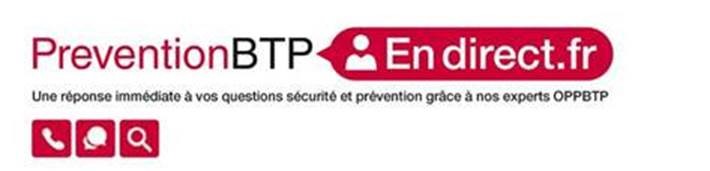 